УТВЕРЖДЕН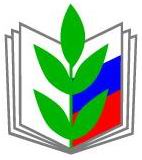 на заседании ПрезидиумаПоворинской районной организации Профсоюза                                   15 февраля 2022 г.ПУБЛИЧНЫЙ ОТЧЁТПоворинского районного комитета Профессионального союза работников народного образования и науки Российской Федерацииза 2021 годг. Поворино, 2022 годЦели, задачи и принципы деятельности Поворинской районной организации Профсоюза определяются действующим в Российской Федерации законодательством, Уставом Профсоюза работников народного образования и науки РФ.Основными направлениями Поворинской районной организации Профсоюза являются:- правозащитная работа;- информационная работа;- социальное партнёрство;- охрана труда и здоровья работников;- организационно-финансовое укрепление районной организации;- работа с молодыми педагогами и ветеранами педагогического труда;- работа по мотивации профсоюзного членства.I.	ОБЩАЯ ХАРАКТЕРИСТИКА ОРГАНИЗАЦИИ.          СОСТОЯНИЕ ПРОФСОЮЗНОГО ЧЛЕНСТВА	По итогам 2021 года Поворинская районная организация Профсоюза объединяет 22 первичные профсоюзные организации, в том числе:ППО общеобразовательных учреждений- 14;ППО  дошкольных образовательных учреждений- 6;ППО учреждения дополнительного образования - 1;ППО других организаций – 1 (отдел по образованию и молодежной политике администрации Поворинского муниципального района).На 1 января 2022 года в Поворинской районной организации Профсоюза 448 человек. Общий охват профсоюзным членством  работающих на 01.01.2022 год составляет 72,3%, что на 0,2% меньше, чем на 01.01.2021 года.За 2021 год в ряде образовательных учреждений сохранялся высокий процент охвата профсоюзным членством: МКОУ «Поселковая СОШ» - 100%, МКДОУ «Детский сад №5» г.Поворино – 100%, отдел по образованию и молодежной политике администрации Поворинского муниципального района – 100%, МКДОУ «Детский сад №3» г.Поворино – 96%, МКОУ «Песковская ООШ №1» - 95%, МКОУ «Самодуровская ООШ» - 94%, МКОУ «Песковская СОШ» - 91%, МКОУ «Байчуровская СОШ» - 80%. Это говорит о сплоченности коллектива, конструктивном взаимодействии администрации и профкома, активности избранного профсоюзного органа и самого председателя первичной организации.Наблюдается снижение профсоюзного членства в МБОУ «СОШ №2» г,Поворино», МКОУ «СОШ №3» г.Поворино, МКДОУ «Песковский детский сад», МКОУ «Мазурская ООШ», МКУДО «Центр внешкольной работы» г.Поворино. Очень низкий охват профсоюзным членством в МКОУ «СОШ №1» г.Поворино – 31%.Хочется верить, что работники  образовательных организаций подойдут к осознанию важности и значимости профессионального союза, как представительного органа трудового коллектива, без согласования с которым многие нормативные документы в образовательном учреждении не могут являться легитимными.В результате детального анализа состояния профсоюзного членства выявлено, что  уменьшение численности членов Профсоюза связано:- нежелание молодежи вступать в профсоюз, т.к. всё чего добивается профсоюз, распространяется на всех работников отрасли;-неэффективность деятельности первички, пассивность председателя первичной организации - недостаток информированности о деятельности организации Профсоюза, слабая разъяснительная работа о роли Профсоюза;- слабая мотивация членства в профсоюзе (потребительский вид);- выходом на пенсиюЗадачи на 2022 год:1.Усилить работу с «молодыми» председателями профсоюза (Практика  наставничества).2.Активизировать формы работы по повышению профсоюзного членства, консультативной и разъяснительной работе с работниками коллективов.II.	ОРГАНИЗАЦИОННОЕ УКРЕПЛЕНИЕ ПРОФСОЮЗАУспешность деятельности профсоюза во многом зависит от состояния внутрисоюзной работы, включая его кадровое укрепление, повышение профессионализма, совершенствование информационной работы.Работа районного комитета Профсоюза в отчётный период проводилась в соответствии с установленными нормами  и планом основных мероприятий на 2022 год. Выборными органами районной организации являются:- районный комитет Профсоюза, избранный в количестве 11 человек;- Президиум - 5 человек;- районная ревизионная комиссия - 3 человека.В 2021 году проведены заседания выборных коллегиальных органов районной организации Профсоюза: 1 Пленарное заседание и 14 заседаний Президиума.Особое внимание уделялось дистанционному обучению профсоюзных кадров, участие в вебинарах, совещаниях, проводимых на платформе Zoom. В первичные организации Профсоюза направлены методические рекомендации по вопросам регулирования рабочего времени и времени отдыха, о внесении изменений в коллективные договоры, об изменениях в законодательстве, Единые рекомендации и нормативные документы по оплате труда, МРОТ и др. Для ППО проведены 2 семинара, на которых обсуждались вопросы охраны труда, ситуации в отрасли образования, внесения изменений и дополнений в коллективные договоры. В непростой период эпидемиологической обстановки для нашей страны и района работа комитета Профсоюза образования не остановилась. Профсоюзные организации образовательных учреждений Поворинского района приняли активное участие в мероприятиях, акциях, конкурсах совместно с Воронежской областной организацией Общероссийского профсоюза образования. Для успешной реализации кадровой политики и организационного укрепления районной организации Профсоюза в 2022 году актуальными остаются следующие задачи:  1. Повышение профессионального уровня профсоюзных кадров. 2. Создание и обучение кадрового резерва в городской организации Профсоюза и первичных организациях.III. ИННОВАЦИОННАЯ ДЕЯТЕЛЬНОСТЬ	В 2021 году районный комитет Профсоюза проводил целенаправленную работу по созданию условий для развития социальной поддержки членов Профсоюза.	В целях социальной поддержки членов Профсоюза, повышения доступности лечения, оздоровления и отдыха, расширения спектра медицинских услуг Поворинским районным комитетом осуществлялась работа в рамках районной программы «Оздоровление». В 2021 году за счёт консолидации средств были приобретены 2 путёвки в санаторий им. А.Д.Цюрупы, 2 путевки в санаторий им.Горького.В 2021 году районной организацией  Профсоюза выплачивалась материальная помощь в целях частичной компенсации санаторно-курортного отдыха в размере 29 000 рублей.Всего на реализацию программы «Оздоровление» в 2021 году израсходовано 34 000 рублей.За 2021 год выплачены премии за активную работу по решению райкома и ходатайству первичной профсоюзной организации образовательного учреждения в сумме 20 000 рублей.IV. ПРАВОЗАЩИТНАЯ ДЕЯТЕЛЬНОСТЬ ПРОФСОЮЗА	Одним из важнейших направлений деятельности районного комитета профсоюза остаётся защита социально-трудовых и других прав,  а также профессиональных интересов членов профсоюза. В рамках работы правового инспектора труда рассматривались обращения членов профсоюза, оказывалась юридическая и консультативная  помощь первичным организациям и членам профсоюза.	На личном приеме за отчетный период, согласно регистрации записей в журнале было принято 23 человека. Большинство вопросов связано с заработной платой, стимулирующими выплатами, распределением учебной нагрузки, режимом труда и отдыха и др. В районной организации штатных правовых инспекторов труда нет. Внештатный правовой инспектор - 1.	В соответствии с планом работы  Поворинской  районной организации профсоюза работников народного образования и науки РФ на 2021 год и на основании  постановления президиума Воронежской областной организации Общероссийского Профсоюза образования от 18.08.2021г. протокол  № 19 «О проведении областной тематической проверки «Соблюдение трудового законодательства при увольнении работников образовательных организаций по сокращению численности (штата) работников организации и распределении учебной нагрузки на 2021/2022 учебный год» была организована проверка 5 учреждений образования: МКОУ «Рождественская СОШ», МКОУ «Песковская СОШ», МКДОУ «Детский сад № 3» г.Поворино, МКДОУ «Рождественский детский сад № 1», МКУДО «Центр внешкольной работы» г.Поворино. В указанных учреждениях осуществляют трудовую деятельность149 человек, из которых 128 человек обладают профсоюзным членством (86%).Данный перечень был определен на заседании Президиума райкома 23.08.2021 г. протокол  № 16 с установлением сроков проверки с 01.09.2021г. по 01.11.2021г. С отделом по образованию и молодежной политике был согласован график проведения проверки с привлечением специалистов отдела Зимоглядовой И.С., контролирующей соблюдение трудового законодательства, и Кутеповой Н.А., отвечающей за работу с кадрами.Проверка показала, что руководители учреждений образования и председатели профсоюзных организаций уделяют внимание вопросам трудового законодательства. Трудовые отношения в педагогических коллективах строятся в соответствии с действующими нормативными актами.Во всех проверенных образовательных учреждениях сокращения штатов не проводилось. Были увольнения по собственному желанию (возраст старше 65 лет). Нагрузка распределялась между работающими педагогами, так как имеется дефицит кадров.        Что касается распределения учебной нагрузки, то проверены трудовые договора 88 работников из 102, так как внимание было уделено сотрудникам, состоящим на профсоюзном учете. Замечаний нет. Были выявлены незначительные нарушения в распределении учебной нагрузки, но решением этой проблемы занялись сотрудники отдела по образованию и молодежной политики, так как пострадавшие не являлись членами Профсоюза. При этом им было разъяснено, что если бы они состояли в Профсоюзе, то смогли бы избежать неприятностей, так как с председателем ППО данные решения всегда согласовываются!          В отчетном году Отраслевое соглашение, заключенное между отделом по образованию и молодежной политике администрации Поворинского муниципального района и Поворинской районной организацией Профсоюза работников народного образования и науки на 2018-2020 годы, продлено на период с 01.01.2021 – 31.12.2021 год, от департамента труда и занятости населения ВО получено уведомление о регистрации продления № 24-с.        Коллективные договора имеют все организации, в которых созданы и действуют ППО. В отчетном году в учреждениях продолжают действие 22 коллективных договора.  На всех работников образовательных учреждений распространяются положения, прописанные в колдоговорах.         Задержек с выплатой работникам заработной платы не было, все работники образовательных учреждений получают стимулирующие выплаты. За классное руководство педагоги получают федеральные и региональные выплаты.        В очень непростой год работники образования не только не были ущемлены в своих правах, но и получили дополнительную финансовую и информационно-методическую поддержку. Важно, что наши работники не остались без поддержки и смогли стойко перенести все невзгоды.	В 2021 году  была оказана помощь в экспертизе внесения  дополнений в 8 коллективных договора. Указанная работа проводилась как путем проведения индивидуальных консультаций с председателями ППО, так и путем рассылки  макетов коллективных договоров, подготовленных областной организацией Профсоюза образования. Председателям первичных профсоюзных организаций оказывается правовая помощь по ведению коллективных переговоров и заключению коллективных договоров.Рассмотрено 20 устных и 3 письменных обращения членов Профсоюза по актуальным вопросам: оплата труда за классное руководство, профессиональная этика, выполнение должностных обязанностей, оздоровление и санаторно-курортное лечение. Обращения членов Профсоюза  были удовлетворены в пользу работников.Профсоюзный уголок районной организации профсоюза  имеет высокое качество и содержит актуальную и значимую информацию о правозащитной деятельности органов Профсоюза.V. ДЕЯТЕЛЬНОСТЬ ПРОФСОЮЗА ПО ОХРАНЕ ТРУДАВ работе по охране труда районным комитетом были определены следующие задачи:обучение профсоюзного актива по охране труда;повышение уровня информированности членов Профсоюза и социальных партнёров об изменениях в законодательстве по охране труда;обеспечение контроля за выполнением работодателями Соглашения по охране труда;возврат 20% страховых взносов из ФСС.Во всех первичных профсоюзных организаций Поворинского района избраны уполномоченные по охране труда. В каждой образовательной организации созданы  комиссии по охране труда, в которые на приоритетной основе входят представители от первичной профсоюзной организации и от работодателя.       В районной организации Профсоюза 1 внештатный технический инспектор.       В соответствии с планом работы Общероссийского Профсоюза образования на II полугодие 2021г. в период с октября по ноябрь была организована общепрофсоюзная  тематическая проверка безопасности и охраны труда при проведении занятий по физической культуре и спорту.          Проверка проводилась внештатным техническим инспектором совместно с уполномоченными по охране труда учреждений в 15 общеобразовательных организациях района. Проверка показала, что руководители учреждений образования и председатели профсоюзных организаций уделяют значительное внимание организации работы по охране труда на спортивном сооружении подведомственной организации. Необходимые нормативно-правовые акты имеются в каждом учреждении.При визуальном осмотре состояния спортивных сооружений выявлены некоторые отклонения, изменения и деформации. Все их можно отнести к косметическим дефектам, легкоустранимыми при наличии достаточного финансирования. Директорами школ предприняты меры по устранению данных нарушений к началу учебного года, однако полностью решить проблемы не удалось в связи с недостатком денежных средств.  Вопрос остается на контроле. Что касается открытых спортивных сооружений, то основной проблемой является частичное отсутствие натурального покрытия (проплешины), а также на баскетбольных площадках 5-ти школ ширина полосы вне поля для игры незначительно менее 1 м (80-90 см.)          Безопасность спортивного оборудования, а также требования к креплению игрового оборудования соответствуют контролируемым параметрам. Замечаний нет. В  соответствии с планом основных мероприятий районного комитета Профсоюза на 2021 год внештатным инспектором труда в апреле  проверка по теме «Соблюдение работодателем требований нормативных и правовых актов по охране труда» по проверочным листам, утвержденным приказом  Федеральной службы по труду и занятости № 655 от 10 ноября 2017 года. Цель проверки: предостеречь образовательную  организацию от штрафных санкций при проверке  Федеральной инспекцией труда в области  Охраны труда. Документы отправлялись по электронной почте. Результаты проверки отправлены в ОО.Уполномоченные лица первичных профсоюзных организаций работают в тесной связи с ответственными  за ОТ образовательных организаций по соблюдению  трудового законодательства по охране труда. Уполномоченные принимали участие в рейдах по безопасному использованию электроприборов, по профилактике производственного травматизма. Участвовали в проверке условий и охраны труда на рабочем месте, в проверке готовности учебных кабинетов к началу учебного года. 	В 2021 году 5 общеобразовательных организаций воспользовались правом на возврат 20% страховых взносов из ФСС  в качестве дополнительного источника финансирования мероприятий на охрану труда: приобретение дезинфицирующих, моющих средств; приобретение мебели (столы, стулья для учителей); дозаторы, маски, циркуляторы; замена ламп;на обучение по электробезопасности, по теплохозяйству, по пожарно-техническому минимуму.Председателем районной организации профсоюза ведется реестр   уполномоченных по охране труда, отслеживаются сроки обучения. Районная организация профсоюза взаимодействует   с органами управления образования. Председатель участвует в дистанционных совещаниях для руководителей, специалистов по охране труда. В каждом образовательном  учреждении  имеются и систематически обновляются уголки по охране труда, по терроризму, пожарной безопасности, дорожному движению.  Уголки по охране труда имеются в кабинетах повышенной опасности, есть вся документация по охране труда: инструкции,  огнетушители, план эвакуации.  В учреждениях приказом назначены ответственные за состояние охраны труда и техники безопасности.В отчетном периоде несчастных случаев с работниками зафиксировано не было. Сокрытых несчастных случаев на производстве не выявлено.Все образовательные организации оснащены системами видеонаблюдения, автоматической системой пожарной сигнализации, молниезащиты, имеются периметральные ограждения. Исходя из анализа работы за 2021 год, президиуму районного комитета, главному внештатному техническому инспектору труда, уполномоченным лицам по охране труда профкомов необходимо:- повышать уровень теоретических знаний и практических навыков по организации общественного контроля;- своевременно информировать коллег и социальных партнёров об изменениях в законодательстве по охране труда;- систематически анализировать выполнение договорных Соглашений по охране труда;- продолжить контроль за возвратом 20% сумм страховых взносов ФСС. VI.	ФИНАНСОВОЕ ОБЕСПЕЧЕНИЕ ДЕЯТЕЛЬНОСТИ ПРОФСОЮЗА	Финансовая  работа Поворинской районной организации Профсоюза работников народного образования и науки РФ включает в себя:- планирование профсоюзного бюджета;- анализ целевого использования бюджетных средств;- контроль за полнотой и своевременностью перечисления профсоюзных взносов.	Цель финансовой работы: обеспечить дееспособность профсоюзной организации и её выборных органов, создать прочную финансовую базу профсоюзной организации, эффективную систему формирования профсоюзного бюджета и рационального использования средств.	Финансовая деятельность организации в 2021 году строилась на основе годовой сметы доходов и расходов.	Собираемость членских взносов 100%. За 2021 год процент перечисления профсоюзных взносов в областную организацию профсоюза составил 23%. Профсоюзные взносы расходовались строго на уставную деятельность.	Расходная часть по некоторым статьям сводного отчёта в 2021 году следующая (в процентах от доходов):обучение профкадров и актива- 3%; информационная работа – 4,5%;оздоровительные мероприятия- 9%;инновационные формы в Профсоюзе- 0,5;культурно-массовые, спортивные мероприятия-20%;оказание материальной помощи членам Профсоюза- 3%.Ежегодно ревизионная комиссия проводит ревизию финансово-хозяйственной деятельности и составляет акт ревизии, в котором выносит рекомендации и предложения по расходованию бюджетных средств профсоюза.При проведении профессиональных и творческих конкурсов оказывается спонсорская помощь для поощрения участников конкурса.VII. РАБОТА С МОЛОДЫМИ ПЕДАГОГАМИ	 На протяжении всего года в сложной эпидемиологической обстановке члены Совета молодых педагогов активно работали и стали участниками следующих мероприятий:•	День молодого педагога. Первый рабочий день.•	Всероссийская акции, посвященной 76-летию Победы в ВОВ «Читаем о войне».•	Школа молодого педагога в Воронеже (Вавилова А.С. – участник).•	Всероссийская Профсоюзная акция.•	Форум молодых педагогов Поворинского района.•	Акция Профсоюзов Поворинского района к 1 Мая.           Все это позволило педагогам повысить свою педагогическую грамотность, профессиональные качества и проявить себя на территориях муниципального, областного и Всероссийского уровней.VIII. ИНФОРМАЦИОННАЯ РАБОТАВ 2021 году Поворинская районная организация Профсоюза продолжила деятельность по информационно-аналитической работе и повышению имиджа организации. Велась активная работа по внедрению современных информационных технологий в практику работы первичных организаций, эффективной организации взаимодействия через Интернет-ресурсы, осуществлению онлайн-консультирования.Поворинская районная организация имеет свою страничку на сайте отдела по образованию и молодежной политике администрации Поворинского муниципального района, электронный адрес, что позволяет оперативно направлять в первичные организации и образовательные учреждения необходимые материалы и получать запрашиваемую информацию.Сайт Поворинской районной организации Профсоюза является основным информационным ресурсом, который позволяет членам Профсоюза оперативно получать общие сведения об организации и направлениях её работы, контактной информации и знакомиться с актуальными нормативными документами и постановлениями. Поворинская районная организация осуществляет подписку на газеты «Коммуна» и «Мой Профсоюз», «Профсоюзный щит».Во всех первичных профсоюзных организациях имеются профсоюзные уголки.С целью обеспечения Федерального Закона «О некоммерческих организациях», информационной открытости и прозрачности в деятельности Поворинской районной организации Профсоюза ежегодный публичный отчёт находится в открытом доступе на сайте, в профсоюзном уголке.На 2022 год приоритетными задачами остаются:актуализация  работы по укреплению положительного имиджа районной организации Профсоюза и усилению мотивации профсоюзного членства путём расширения информационного пространства;повышение информированности;обеспечение постоянного онлайн-сотрудничества с членами Профсоюза и социальными партнёрами.          В заключение хочу поблагодарить первичные профсоюзные организации, социальных партнёров, всех членов Профсоюза за проделанную работу, за активное участие в профсоюзной жизни, творческий подход к делу.Председатель Поворинской районной  организации Общероссийского Профсоюза образования                                                          Н.П.Стрекалова